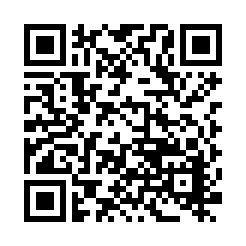 Ⅵ. Inscripción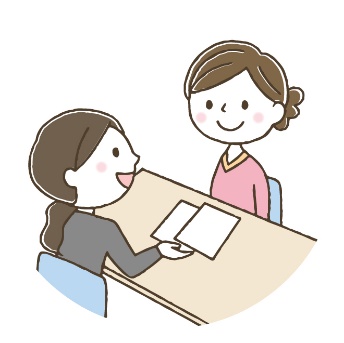 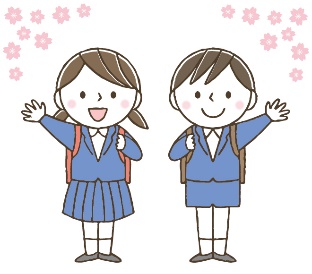 Notificación de ingreso（）